Thank you for your request for information about width restrictions, dated 19 February 2016 and your clarification email dated 01 March. I have dealt with your request under the terms of the Freedom of Information Act 2000. In your email of 19 February you asked the following question:I’m researching width restrictions across the UK road network and was wondering if there is a complete list of this information available? For example, where the width restrictions are and what is the restriction? In response to our email of 01 March, asking for clarification, you provided the following information:So to clarify; Locations (street name or gps location) of all permanent road width restrictions across the UK road network. For example, 6’6”, 6’8, 7’0” restrictions as shown below. Highways England is responsible for operating, maintaining and improving England’s strategic road network which comprises approximately 4,300 miles of motorways and all-purpose trunk roads. The motorways and major roads in England that are managed by the Highways England can be viewed on our Network Management Map: https://www.gov.uk/government/publications/roads-managed-by-the-highways-agencyOther public roads in England are managed by local authorities. Roads in Scotland are managed by Transport Scotland http://www.transportscotland.gov.uk/ and in Wales by the Welsh Government:  http://gov.wales/?skip=1&lang=en.   We cannot therefore provide information for the whole UK road network.We can confirm that there are no permanent width restrictions on our network, as detailed in your photographs.  There are examples of narrow lanes on our network, for example on the M1-A1 Lofthouse to Bramham Link Road (eastbound and westbound) at Ardsley Railway Bridge and on the A1 between junctions 44 and 45 at Bowcliffe Cutting (northbound and southbound). The Design Manual for Roads and Bridge prescribes the minimum lane width requirements for our network: http://www.standardsforhighways.co.uk/dmrb/vol6/section1/td2705.pdfIf you are unhappy with the way we have handled your request you may ask for an internal review. Our internal review process is available at:https://www.gov.uk/government/organisations/highways-england/about/complaints-procedure If you require a print copy, please phone the Information Line on 0300 123 5000; or e-mail info@highwaysengland.co.uk. You should contact me if you wish to complain.If you are not content with the outcome of the internal review, you have the right to apply directly to the Information Commissioner for a decision. The Information Commissioner can be contacted at:	Information Commissioner’s Office 	Wycliffe House 	Water Lane	Wilmslow	Cheshire	SK9 5AFIf you have any queries about this letter, please contact me. Please remember to quote reference number CRS 734,857 in any future communications. Yours sincerelyEmail: ndd_c_dst@highwaysengland.co.uk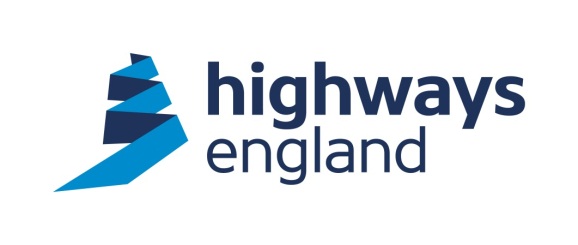 Our ref: FOI 734,857Your ref:	NDD - Directorate Services Team Manager9th FloorThe Cube199 Wharfside StreetBirmingham B1 1RN17 March 2016